Liebe Schüler und Schülerinnen,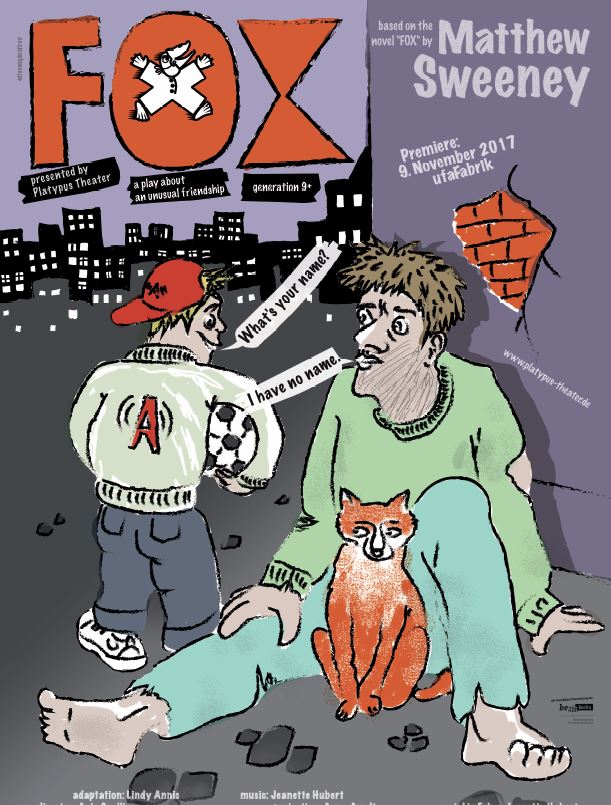 bald kommt ihr zu uns in die Theatervorstellung von FOX. Ihr könnt Euch auf das Stück vorbereiten, z. B. eine Szene lesen und die Vokabeln anschauen und lernen. Keine Angst, ihr werdet das meiste sehr gut verstehen. Viel Spaß, wir freuen uns auf euren Besuch! Euer Platypus Theater*********************************************************************PlotGerard moves with his parents from the country to the city. He is in a new school but he is not very happy there. He dreams of being in a faraway place. Gerard likes to ride his scooter through the new city. He gets to know a homeless man who has a tame fox. Gerard is curious about the man’s way of life - why is the man living on the street, and why does he have a fox? When the man suddenly disappears, Gerard sets out to find him…There are five actors in the play:Josh Spriggs plays Gerard, an eleven year old boy. He likes drawing and riding his scooter. He doesn’t like school very much and sometimes loses his temper.Edvard Lammervo plays a homeless man. He is very poor and begs on the street for money. He has a tame fox named Russ. Edvard also plays a schoolboy named Donny. Donny bullies Gerard.Ona Nurkkala plays Gerard’s mother. She wants Gerard to be happy in his new school and to make friends. Ona also plays other roles in the play. Ms. Picket, the school teacher, the school student Emmy and a woman named Bubby who is mentally ill. Marcela Dias plays the fox, Russ, which is a puppet. Marcela also plays the school student Ruby, a beggar named Milly and Nancy, a friend of Gerard’s mother.Jeanette Hubert plays the part of Sookie, the street musician. She also is responsible for sound effects and live music.VocabularyThese words and phrases may be new for you. Try to find the right match!You can look them up in a dictionary or ask your teacher or your parents or perhaps you have someone in your class whose mother tongue is English.Word							ExplanationTry to draw a fox! Try to draw a homeless person.Have you ever seen a fox or a homeless person? Where?Here is a scene from the play for you to read or act out.Scene 4Homeless man, the fox and Gerard on the street.Gerard		Look, I found something! Fifty pence! (gives him a coin)Man		Thank you, son. Gerard		Is that a fox? Man 		Yes it is.Gerard		Wow, a real fox! I’ve never seen a fox before. Is he your pet?Man		He’s my friend. Gerard		He looks so soft. Is he soft?Man 		Yes, he is.Gerard		How old is he?Man		I don’t know, about 6 years old, I think. Gerard		I see you here a lot, you and the fox. You always sit here.Man		I see you, too. Gerard		You do?Man		Yes, I see you on your kick-bike everyday. Gerard		You do?Man		You go this way, then you go that way.Gerard		That’s right. My school is down there and my house is over there.Man		Yes.Gerard		Where do you live? I mean, do you have a home?Man		I have a place where I sleep.Gerard 		But not a house, right?Man		No.Gerard		I’m new here in town.Man		I am old here in town.Gerard 		My name is Gerard, Gerard Lavelle.Man 		Good.Gerard		Well, goodbye.Man  		Goodbye, Gerard Lavelle! (Exit Gerard)Visit these websites: www.simoncommunity.comhttp://blog.zeit.de/kinderzeit/2010/01/21/ein-leben-auf-der-strase_4364**********************************************************P.S. If you like, send us a letter or a drawing. Tell us what you liked about the play.postal addressPlatypus Theater Markgrafenstraße 8710969 Berlinwww.platypus-theater.de email addressmail@platypus-theater.dea bicycle without a seat, one foot on the scooter, the other foot on the grounda three sided geometrical figure, also a musical instrument in an orchestrathe round piece of metal through which you throw the basketball to score a goala strong feeling you get when you are upseta design or image made on a surfaceyou need a piece of paper and a pencillots of animals have tails at the back of their bodies, horses, dogs, cats, foxesvom Weg abkommento be close with someonethe colours black and white are differentpay attentionyou put this around your neck in wintera shop in which you buy bread and cakesa person without a homemoneythe central streetSweetsa physical way of dealing with a problemwhen you go out on the street with your dog not possible, cannot be donea rodent with grey fur and a long hairless tail larger than a mousea useful instrument showing you the directions, east, west, north and south if you have a fight at school you may get into trouble with the headmaster or headmistressa place where rubbish is collected, e.g. old chairs, broken washing machinesanimals such as foxes, dogs and cats have claws. People have fingernailseight short arms and two longer tentacles, a long bodya big, dangerous black fish with a fin and very sharp teethA place where you can go when you are sicka pause, free timemeat wrapped in skin, often grilled on a barbecuea person who takes care of sick peoplewhen I go away on a school camp I miss my mother, my father and brothers and sisterstry to rescue him, to help him out of a dangerous situationevery door has a lock, you put the key in the lock